Částice s nábojem v magnetickém a elektrickém poliČástice s nábojem v magnetickém polia) částici vložíme do magnetického pole (v = 0)Na částici v klidu magnetické pole nepůsobíFm = 0b) částice vlétne do magnetického poleLze odvodit vztah pro výpočet magnetické síly působící na proton nebo elektron: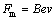 Tento vztah platí pro nejjednodušší situaci, která nastane, pokud elektron vlétne do homogenního magnetického pole kolmo k indukčním čarám.Velikost magnetické síly je maximální v případě, kdy vektor rychlosti a vektor magnetické indukce navzájem svírají úhel . Při zmenšování tohoto úhlu se bude velikost magnetické síly zmenšovat. Nulovou velikost bude mít v případě, kdy se bude částice pohybovat ve směru magnetické indukce (ve směru indukčních čar). 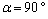 Směr magnetické síly určíme Flemingovým pravidlem levé ruky:Indukční čáry směřují do dlaně, prsty ukazují směr pohybu částice a palec ukazuje směr magnetické síly působící na kladnou částici.Vzhledem k tomu, že magnetická síla je kolmá na směr pohybu částice, nekoná tato síla práci. Velikost rychlosti částice (a tedy i kinetická energie) se v magnetickém poli nemění. Mění se jen směr rychlosti částice.Pokud elektrony vyletují do homogenního magnetického pole kolmo k indukčním čarám, tak na elektrony působí magnetická síla Fm, která zakřivuje jejich trajektorii. Výsledkem je pohyb elektronu po kružnicové trajektorii, protože magnetická síla se stává silou dostředivou.Lze tedy psát: 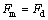 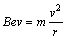 Působení magnetického pole na částice s nábojem našlo široké využití v praxi - vychylování elektronového paprsku v televizní obrazovce, měření v mlžné komoře, …Částice s nábojem v elektrickém polia) částici vložíme do elektrického pole (v = 0)Na částici začne působit elektrická síla, která částici urychluje. El. pole koná práci, která se projeví zvýšením kinetické energie částice.W=EkQU=(1/2)mv2